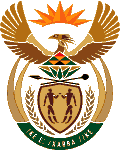 MINISTRY OF ENERGYREPUBLIC OF SOUTH AFRICAPRIVATE BAG x 96, PRETORIA, 0001, Tel (012) 406 7658PRIVATE BAG x 9111, CAPE TOWN, 8000 (021) 469 6412, Fax (021) 465 5980National Assembly : 892892.	Mr G R Davis (DA) to ask the Minister of Energy:With regard to the independent power producer contracts awarded to a certain company (name furnished) for renewable energy, (a) what is the name of each project that was awarded to the specified company in respect of the (i) type of energy, (ii) completion date, (iii) location, (iv) size in megawatt and (v) price per kilowatt, (b) what was the company’s tender score for each project, (c) what were the tender scores of the competitors for each contract and (d) why was the company chosen over the competitors in each case? NW971EReply:The company in question has not been awarded any project for renewable energy.  It is one of three black entity shareholders in six (6) projects acquired by a South African institutional investor, Old Mutual, after the announcement of Preferred Bidders in 2015.  